为了您能及时领取盖章材料，请仔细阅读备注及盖章流程。备    注：*盖章数量不是材料份数，请注明盖章个数以便核对是否漏盖，如有多种类型请在用章类别处注明不同类别盖章数量；盖骑缝章请标明起止页。*营业执照复印件在医务部申领，盖章在院办；非常规工作申请法人证书或身份证复印件，请同时提供依据。*科研项目由项目负责人在“申请人”处签字即可，不需所在科室负责人签字；其它项目根据审核部门规定。盖章流程：1. 投递资料：请先将用章申请及相关材料交院办曾老师处初审并标明需盖章处，院办已为您准备了条形便利贴，多页材料请贴于盖章处（勿遮挡盖章处）平行右侧并超出边缘，如同一文件有多种类型盖章，请用不同颜色便利贴区别并注明不同盖章类型，以便快速准确处理；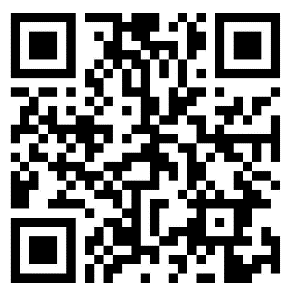 2. 扫码登记：如已确认审核部门负责人及院领导已签字，用章申请手续齐全，可先行扫码登记再投递，并将系统发送到手机上的编号填写在用章用证申请第一排“系统编号”处；3. 领取资料：上午投递，下午5：00-6：00取件；下午投递，第二天上午11：00-12：00取件。取件时请注意留下用章用证申请存档。                                                      V2021.003版四川大学华西口腔医学院（华西口腔医院）行政用章用证申请【系统编号：          】四川大学华西口腔医学院（华西口腔医院）行政用章用证申请【系统编号：          】四川大学华西口腔医学院（华西口腔医院）行政用章用证申请【系统编号：          】四川大学华西口腔医学院（华西口腔医院）行政用章用证申请【系统编号：          】四川大学华西口腔医学院（华西口腔医院）行政用章用证申请【系统编号：          】四川大学华西口腔医学院（华西口腔医院）行政用章用证申请【系统编号：          】四川大学华西口腔医学院（华西口腔医院）行政用章用证申请【系统编号：          】文件种类文函 □协议 □合同 □证明 □证明 □其它 □用章用证事由申请日期 年     月     日 年     月     日*盖章数量（盖章个数）*盖章数量（盖章个数）*盖章数量（盖章个数）用章用证类别医院公章 □学院公章 □合同专用章□*营业执照□院长签字章 □法人证书  □医院法人章 □法人身份证复印件 □GCP药物用章  □GCP器械用章  □用章用证类别国家口腔疾病临床医学研究中心公章 □国家口腔疾病临床医学研究中心公章 □国家口腔疾病临床医学研究中心公章 □骑缝章 □ （请标注起止页）骑缝章 □ （请标注起止页）其他用章      □申请人签字经办人签字*所在科室负责人签字审核部门审核人签字审核部门负责人签字分管院领导意见签字:签字:签字:签字:日期：日期：